 28 février 2020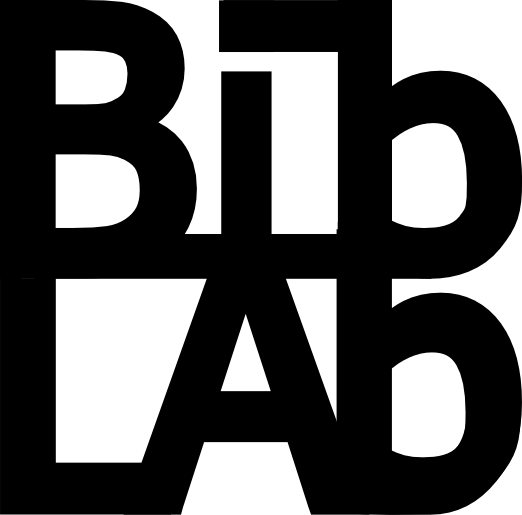 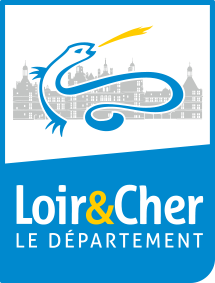 Objectifs :Le robot Thymio a été conçu pour la découverte de la programmation par deux écoles supérieures suisses. Ses particularités sont d’être totalement open source, très facile à prendre en main, programmable avec quatre langages différents, compatible avec les briques Lego. Thymio se présente sous la forme d’une base roulante de petite taille dotée de très nombreux capteurs et diodes de couleurs. Il a six comportements de base pour interagir immédiatement.Spécifications techniques du robot : Autonomie : batterie rechargeable par USB Les commandes tactiles sur le dessus du robot permettent de l’allumer/éteindre et de lancer les six comportements de base.Contenu du coffret :1 robot Thymio1 livret de démarrage1 câble USB1 clé wifiProcédure (DEMO) :Sortir Thymio de son coffretAllumez-le en appuyant 3 secondes sur le bouton tactile rond au centre des quatres flèchesChaque appui sur l’une des flèches sélectionne un comportement différent reconnaissable à sa couleur : vert (amical) il suit le main, jaune (explorateur) il évite les obstacles et s’arrête au bord de la table, rouge (peureux) il fuit les objets ou la main, bleu foncé (attentif) il se déplace en fonction des claquements de main, bleu clair (inspecteur) il suit une piste noire au sol, violet (obéissant) il suit les commandes données avec les flèches de direction. Sélectionnez ou annulez un comportement en appuyant une nouvelle fois sur le bouton rond central.Téléchargement des logiciels de programmation sur le site https://www.thymio.org/fr/programmer/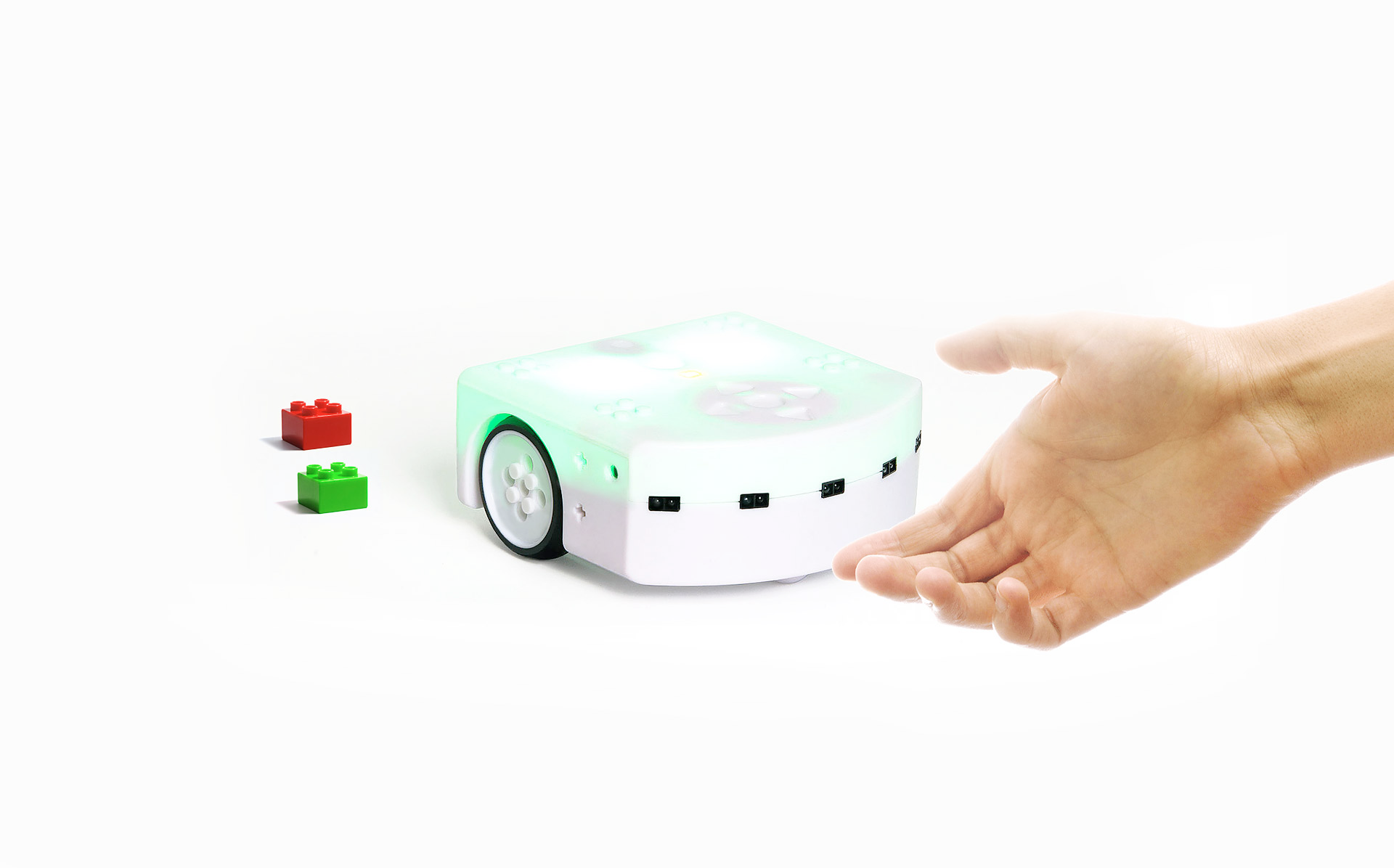                                                           Robot ThymioLieu : Durée :  Public : à partir de 7 ansPublic maximum conseillé : Animateur : nécessaire